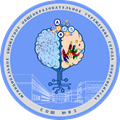 Всероссийский конкурс «Успешная школа»Муниципальное автономное общеобразовательное учреждение города Новосибирска«Центр образования № 82 «Развитие» (МАОУ ЦО «Развитие»)  Новосибирская область   ШКОЛА – театр педагогического эксперимента в координатах 21 векаНОВОСИБИРСК 2022СодержаниеВведение         В настоящее время в сфере образования все больше наблюдается переход от индустриальной к экосистемной логике. Экосистемная парадигма отличается ученико-центрированным обучением, объединяющим оффлайн и онлайн обучение во всех типах мест и пространств. Образование перестает быть отдельной сферой с собственной логикой, оно объединяется с целями развития людей, территории, страны, мира в целом. В образе школы Будущего на первый план выходит активное вовлечение, целостное развитие ребенка в течение всей жизни. Современной Школе остро нужны механизмы побуждения и привлечения, являющиеся толчком, бустером для освоения роли «самоуправляемого» учащегося, лидера изменений и трансформационных процессов в обществе.       Таким механизмом может выступать модель организации образовательного процесса «ШКОЛА – театр педагогического эксперимента», которая ориентирована на создание экосистемы личностно-развивающей среды на основе формирования мягких навыков, творчества и универсальных компетентностей.      Данная модель обеспечит трансформацию школы в соответствии с технологическими и экономическими трендами будущего и создание устойчивого   образовательного сообщества новой волны.       Смыслами и целями саморазвития становится новая система компетенций педагогов. Учителя являются организаторами экосистемы и навигаторами детства в ней.  Формирование среды совместного обучения происходит вокруг школы в парадигме образования будущего. Следующая ролевая модель педагога – лидер изменений. Он активно создает новые продукты, сообщества, проектирует среду и сам развивается  в среде единомышленников.     Субъект-субъектное взаимодействие в нашей школьной модели экспериментального вожатского театра «Начало» обеспечивает распространение этих ролей и на обучающихся.      Проектная модель опирается на тренды развития образования в идеологии НТИ, на ресурсы, предоставляемые Национальными Проектами, на лучшие практики проектирования ученико-центрированного обучения, на многоуровневую инфраструктуру образования экосистемы НТИ и на глубокий анализ запросов образовательных стейкхолдеров.       Поддержка предлагаемой модели работает на уровне реализации Перечня поручений Президента от 25 августа 2021 года Пр-1808ГС п.2 г-2 «По проведению на регулярной основе всероссийских театральных, спортивных и технологических конкурсов для обучающихся по основным общеобразовательным программам», во исполнение пункта 10 Перечня поручений Минпросвещения РФ по итогам Всероссийского совещания с руководителями органов исполнительной власти субъектов РФ, осуществляющих государственное управление в сфере образования, по созданию театральных кружков в каждом общеобразовательном учреждении и  в целях полноценного эстетического развития и воспитания обучающихся средствами театрального искусства, создания условий для приобщения их к истокам отечественной и мировой культуры.         В свете подписанного указа президента России Владимира Путина об объявлении периода с 2022 по 2031 год в РФ десятилетием науки и технологий актуальным подходом является STEM-подход – один из прорывных инструментов трансформации образования. STEAM – естественное развитие STEM-подхода, сочетающее технологии и гуманитарные дисциплины.Кейс. Часть 1 Модель организации образовательного процесса«Экспериментальный вожатский театр «Начало» как драйвер формирования личностно-развивающей образовательной среды»www.s-82.ru https://m.vk.com/mbou_sch_82 https://www.s-82.ru/deyatelnost/rdsh  https://www.s-82.ru/deyatelnost/vozhatskaya-i-volonterskaya-deyatelnost https://www.s-82.ru/deyatelnost/samoupravlenie 5. Идея     Проект является готовым продуктом, итогом процесса преобразования личностно-развивающей образовательной среды на основе исполнения поручения Президента РФ Путина В.В. по созданию театральных кружков в каждом общеобразовательном учреждении и формирования единой целостной воспитательной среды через самоорганизующееся детско-взрослое сообщество.        Даты реализации проекта: 2021-2022 г.        Концепция: Апробация модели успешной школы будущего через формирование личностно-развивающей образовательной среды на основе концепции «театра педагогического эксперимента». Обучение и развитие через эксперимент, исследование, выдвижение гипотез, их подтверждение или опровержение.  «Театр педагогического эксперимента (ТПЭ)» рассматривается как:  а) экосистема школы, пространство, в пределах которого осуществляется формирование ЛРОС, происходят процессы-«спектакли», развивающие личность; б) самоорганизующиеся «живые сообщества» -  учащиеся с высоким уровнем мотивации, самоорганизованности и владеющие компетентностями XXI века, а также педагоги-наставники.     Педагогический эксперимент - опыт преобразования педагогического процесса в точно учитываемых, контролируемых условиях. В нашем случае это тренды и вызовы: цифровизация, геймификация, индивидуализация, наставничество, технологизация, компетентностный подход, театрализация.     В следствии изменений условий «эксперимента» изменяются и достигаются результаты, осваиваются новые «роли»: вожатый, наставник, лидер, призёр конкурса, победитель, «Ученик года», волонтер, доброволец, артист вожатского театра и др.       Название проекта: «Экспериментальный вожатский театр «Начало» как драйвер формирования личностно-развивающей образовательной среды».      Миссия: Формирование школьного самоорганизующегося ученического сообщества как экосистемы личностно-развивающей среды образовательной организации на основе формирования мягких навыков, творчества и универсальных компетентностей.      Основная задача: объединение школьных детских сообществ, отрядов, органов ученического самоуправления, детей с высоким уровнем лидерских качеств в единый механизм реализации творческого и личностно-ориентированного потенциала в формате вожатской театральной команды.        Ценности: личностная целостность, наставничество, театральное искусство, команда, культура, воспитание, дружба, сотрудничество, добровольчество. Социальные партнёры:Муниципальное автономное общеобразовательное учреждение города Новосибирска «Центр образования №82 «Развитие» - площадка реализации проекта. Общероссийская общественно-государственная детско-юношеская организация «Российское движение школьников»; Новосибирское региональное отделение РДШ; Местное отделение РДШ г. Новосибирска; Первичное отделение РДШ МАОУ ЦО «Развитие». Организатор Всероссийского проекта «Школьная классика» 2022 г.Муниципальное автономное учреждение дополнительного профессионального образования «Новосибирский Институт Современного Образования». Организация работы Городского совета старшеклассников.Федеральное государственное бюджетное учреждение «Российский детско-юношеский центр». Организатор всероссийского проекта «Лига вожатых», реализующегося в рамках федерального проекта «Развитие системы поддержки молодежи» в рамках национального проекта «Образование».Федеральное государственное бюджетное образовательное учреждение высшего образования "Театральный институт имени Бориса Щукина при Государственном академическом театре имени Евгения Вахтангова" – образовательная организация, осуществляющая на основании лицензии образовательную деятельность в сфере культуры, образования и науки, и являющаяся образовательной организацией высшего образования; соорганизатор всероссийского проекта «Школьная классика» 2022 г.Муниципальное автономное учреждение дополнительного образования города Новосибирска «Дворец творчества детей и учащейся молодежи «Юниор». Организатор XX городского конкурса «Ученик года Новосибирска».Учительский театр «Большая перемена» на базе Муниципального автономного учреждения дополнительного профессионального образования города Новосибирска «Дом Учителя».Муниципальное казенное учреждение дополнительного образования города Новосибирска «Городской ресурсный центр по организации отдыха и оздоровления детей «Формула Успеха». Организатор городского проекта самоопределения школьников «Вожатский маршрут» 2022 г.Школьные сообщества – Участники проекта Волонтёрский отряд «DOBROдел». Вожатский отряд «Комета». Учебный вожатский театр «Начало».  Первичное отделение МБОУ г. Новосибирска СОШ №82 Российского движения школьников.  Орган ученического самоуправления – детское объединение «Планета 82».Школьный медиацентр «Точка».Медицинский добровольческий отряд старшеклассников «VITA». 6.  Стартовый контекст МАОУ города Новосибирска «Центр образования № 82 «Развитие» расположено в Дзержинском районе города Новосибирска, после реконструкции в 2018 году площадь зданий составляет 10 365,9 кв.м., на 1200 чел. Численность обучающихся 1600 человек. Количество педагогов 70 человек.Педагоги школы ориентированы на овладение компетенциями тьюторов, экспертов, наставников, менторов. МАОУ ЦО «Развитие» – образовательная организация, активно развивающая кадровый потенциал. Привлеченные эксперты: наставники профессиональных компетенций из числа преподавателей ВУЗов, учреждений СПО, родителей и детей. Более 90% педагогов имеют первую и высшую квалификационную категорию и регулярно повышают свою квалификацию. 15 педагогов школы являются сертифицированными наставниками Академии кружкового движения НТИ.      МАОУ ЦО «Развитие» имеет 41 современный кабинет. Специализированные кабинеты естественнонаучной, технической, художественно-эстетической направленностей, 2 кабинета информатики, актовый зал,  конференц-зал; 3 спортивных зала, музей, хранилище фондов; медиацентр с радиоузлом; студия звукозаписи; библиотека с читальным залом, медицинский кабинет, шесть рекреаций оснащены демонстрационными экранами, медиапроекторами и демонстрационными стендами; столовая на 250 мест; кабинеты специалистов школьных служб (логопед, дефектолог, социальный педагог, педагог-психолог); кабинет ресурсного класса и сенсорная комната для детей со специальными образовательными потребностями (РАС).Все классные помещения оснащены современной компьютерной техникой, принтерами и интерактивными досками (по 76 единиц оборудования). В ЦО «Развитие» имеется две локальных сети с выходом в Интернет 100 мб/с. Все рабочие станции, используемые для работы «Электронной  школы» и базы ОВЗ, имеют подключение к защищенной сети.      Центр образования осуществляет деятельность на основе программы развития. Разработана «дорожная карта» для реализации проекта регионального ресурсного центра в направлении психолого-педагогического сопровождения. Также разработан проект инновационной программы развития СОШ №82 «СПИН-офф» в концепции Национальной технологической инициативы, который является инновационным продуктом управленческой команды  школы.       Основными трендами стали: наставничество, индивидуализация, цифровизация, технологизация всех образовательных процессов.       С 2019-2020 учебного года в центре образования функционирует большой оборудованный технологический полигон, призванный в специально организованном развивающем пространстве обеспечить процессы освоения учениками в индивидуальном и коллективном поиске актуальных компетенций для становления конкурентоспособной успешной личности обучающихся. Администрация и коллектив активно внедряют в образовательный процесс современные технологии, обеспечивающие стабильное развитие.          В копилке МАОУ ЦО «Развитие»: Международный конкурс инноваций в образовании КИВО-2020 (лауреат).  В 2019 г. школа стала победителем конкурса «Школа» Рыбаков Фонда в номинации «Мы - школьная команда» с грантовой поддержкой 500 000 рублей.   На городском педагогическом совете «Проектируем будущее вместе» учебное заведение получило награду в номинации «Прорыв года».  С 2020 года ЦО «Развитие» входит в Консорциум школ РФ, развивающих инженерно-технологическое образование. В 2020 году учреждение стало победителем конкурсного отбора гранта Министерства просвещения с грантовой поддержкой 4 000 000 рублей.         В результате конкурсного отбора школа в 2019 году стала региональным ресурсным центром развития образования Новосибирской области в направлении «Создание системы психолого-педагогического сопровождения обучающихся в образовательной организации».          По итогам Всероссийского форума «Сильные идеи для нового времени»  проект  «Manage-PRO»	 вошел в топ 1000 идей.  Минаева Елена Владимировна, директор школы на Всероссийском этапе  Профессионального конкурса «Педагогический дебют 2020» в г. Москва стала победителем в номинация «Молодые управленцы» и абсолютным победителем конкурса в РФ. В 2021 году стала лауреатом Всероссийского конкурса «Директор года России».         По итогам Всероссийского конкурса кружков 2020 спецкурс по робототехнике «INVENTOR – at home», кружки по прототипированию и флористике внесены в реестр Кружкового движения РФ.                        В ЦО «Развитие» в результате конкурсного отбора на уровне субъекта РФ открыты два специализированных класса инженерно-технологического направления  и специализированный медицинский класс.          По итогам X Всероссийского конкурса профессионального мастерства «Инновационная образовательная организация-2021» ЦО «Развитие» удостоен звания «Инновационная образовательная организация-2021». Его организаторами выступили Ассоциация некоммерческих образовательных организаций регионов России, Национальный комитет поддержки науки, образования и искусства Государственной Думы Российской Федерации и журнал «Образование в современной школе». В 2021 году ЦО «Развитие» стал абсолютным победителем РФ в конкурсе «Успешная школа». По результатам VI Всероссийского конкурса «Образование XXI века» присвоено почетное звание «ЛИДЕР ОБРАЗОВАНИЯ 2020/2021 учебного года». Также по итогам работы муниципальной системы образования за 2020-2021 год учреждение стало обладателем звания «Лидер года».  Все это позволило МБОУ города Новосибирска «Средняя общеобразовательная школа № 82» за три года изменить статус и пройти процесс реорганизации в МАОУ города Новосибирска «Центр образования № 82 «Развитие».	7. Целевые установки	       	 Выявленные противоречия между требованиями и вызовами времени и традиционными моделями образования позволили сформулировать проблему отсутствия в современной школе творческого открытого самоорганизующегося пространства для развития талантов каждого ребенка и компетенций в координатах компетентностей 21 века.Постановка цели и задач          Авторы проекта видят решение проблемы в создании условий для формирования, развития и взаимодействия школьных самоорганизующихся ученических сообществ как движущего механизма экосистемы личностно-развивающей среды образовательной организации на основе формирования мягких навыков, творчества и универсальных компетентностей.           Цель проекта: Апробация модели успешной школы будущего через формирование личностно-развивающей образовательной среды на основе концепции «театра педагогического эксперимента». Обучение и развитие через эксперимент, исследование, выдвижение гипотез, их подтверждение или опровержение.Задачи проекта:- разработать механизмы развития образовательных организаций в качестве ответа на вызовы Национальной технологической инициативы;- объединить школьные детские сообщества, отряды, органы ученического самоуправления, детей с высоким уровнем лидерских качеств в единый механизм реализации творческого и личностно-ориентированного потенциала в формате вожатской театральной команды;- организовать проведение курсов внеурочной деятельности «Школа подготовки вожатых», «Театральная школа»;- создать экспериментальный вожатский театр «Начало» с функцией драйвера формирования личностно-развивающей образовательной среды;- переформатировать деятельность школьных объединений на основе модели самоорганизующихся «живых сообществ».Обоснование актуальности проектаВовлечение подростков в общественно-полезную деятельность является неотъемлемой частью воспитательного процесса в школе и успешной социальной адаптации обучающихся. Одним из аспектов подобного вовлечения становятся классические формы детских общественных объединений (ДОО). ДОО можно назвать формой организации и самоорганизации эффективной работы постоянного детского коллектива, которая помогает школьникам в социализации и самореализации, способствует развитию лидерских навыков, умения общаться и вести конструктивный диалог, навыков командной работы и других важных и необходимых социальных компетенций.	Основным способом объединения школьных детских команд, ДОО, сообществ, отрядов, органов ученического самоуправления и детей с высоким уровнем лидерских качеств в единый механизм является модель «Живого сообщества». 	Идея трансформации существующих в школе разрозненных детских движений и объединения их в «Живое экспериментальное сообщество» продиктована инициативой самих старшеклассников. Реализация данного принципа на практике отражается в многообразии направлений деятельности живого сообщества, основанном на сочетании молодёжной культуры и предпрофессиональных педагогических проб с последующим тиражированием модели на стихийно возникающие или кратковременно существующие под определенную задачу сообщества и команды (команда конкурсов «Ученик Года», «Большая перемена», «Технолидеры будущего» и т.д.)      Актуальность подтверждается Перечнем поручений Президента от 25 августа 2021 года Пр-1808ГС п.2 г-2 «По проведению на регулярной основе всероссийских театральных, спортивных и технологических конкурсов для обучающихся по основным общеобразовательным программам. А также указом президента России Владимира Путина об объявлении периода с 2022 по 2031 год в РФ десятилетием науки и технологий.         Проект интегрирован с планом мероприятий по реализации в 2021 - 2025 годах Стратегии развития воспитания в Российской Федерации на период до 2025 года: -  выявление лучших практик, новых форм и технологий инновационного педагогического опыта в сфере воспитания;- содействие в развитии инфраструктуры региональных отделений Общероссийской общественно-государственной детско-юношеской организации «Российское движение школьников»;- развитие механизмов межведомственного взаимодействия по реализации направлений системы воспитания, в том числе проведение мероприятий для детей и молодежи, направленных на гражданское, патриотическое, нравственное, интеллектуальное, физическое, трудовое, экологическое, семейное, социальное воспитание и развитие творческих способностей; - разработка и внедрение системы мотивации обучающихся образовательных организаций;- обновление содержания и технологий социально-педагогической, художественной, естественнонаучной, технической, туристско-краеведческой и физкультурно-спортивной направленности дополнительного образования детей в целях реализации направлений системы.8.	Знания и навыкиМодель «живого сообщества» является уникальной самоорганизующейся идеей взаимодействия школьников: от одного вызова к другому состав живого сообщества может меняться, однако во главе команды стоят тим-лидеры - постоянные участники живого сообщества: учащиеся с высоким уровнем мотивации, самоорганизованности и владеющие компетентностями XXI века, а также педагоги-наставники.	«Живое сообщество» помогает привлекать к взаимодействию и мотивировать учащихся как из уже функционирующих школьных команд и ДОО, так и личностно-ориентированных учащихся, помогая развивать в них навыки работы в команде. В первую очередь «Живые сообщества» — это ученики из различных отраслей, система работы которых позволяет решать любые воспитательные задачи, принимать участие в проектах, конкурсном движении, создавая эффективную компетентностную конкурентоспособную среду. 	Достигая обозначенных целей, сообщество вновь может возвращаться в первоначальный состав, не являясь статичной и закрытой командой - это позволяет поддерживать всесторонний интерес к школьной жизни, формировать чувство причастности к школьным делам, интерес к обучению, создавая единую систему школьной детской общественности.  На основе наставнических пар и групп в команде «живого сообщества» используются принципы взаимодействия, такие как: «сильный-слабому», «равный-равному», «лидер-активному», «лидер-пассивному», «младший-старшему». Наставник «живого сообщества» удерживает сообщество как пространство развития. В «живом сообществе» изначально негласно зафиксированы определенные ценности и нормы. Важность обосновывается необходимостью долгосрочного существования идеи объединения: важно чтобы сообщество не распалось, и даже когда какая-то конкретная цель будет достигнута, сообщество будет продолжать развивать его участников.Цель экспериментального вожатского театра состоит в моделировании образовательного пространства, подлежащего освоению, опираясь на идею различий образовательного мира на возрастных этапах становления личности. Вожатский театр – это форма творческой деятельности и социальной активности, воссоздающая мир, обживаемый ребёнком.	       	Вожатский театр «Начало» даёт возможность каждому ребёнку почувствовать себя начинающим актёром, декоратором, сценаристом, музыкантом, костюмером, стилистом, режиссёром, фотографом и оператором. Но главной целью экспериментального театра является подготовка вожатых для работы в пришкольном оздоровительном лагере, наставников театра научно-технического эксперимента, формирования актива ученического самоуправления и иных лидерских детских объединений. 	Таким образом, театр «Начало» не рассматривается как театральный кружок или студия. Для команды разработчиков проекта «Начало» - это механизм вовлечения и стартовая точка для запуска многих амбициозных лидерских инициатив. «Начало» - это место рождения и «сборки» социальных предпринимателей, профессиональных вожатых, тьюторов, навигаторов детства.9.	Алгоритм     Реализация модели «Театра педагогического эксперимента» обусловлена взаимосвязанной деятельностью структур экспериментального вожатского театра «Начало», представленной через:Пространство летнего пришкольного лагеря «Лето.Ру» – свободная творческая среда воспитательной направленности, способствующая разностороннему гармоничному развитию самоактуализирующейся личности воспитанника в условиях коллективной творческой деятельности. Администрация летнего пришкольного лагеря заинтересована в предпрофессиональной подготовке ученических кадров из числа старшеклассников МАОУ ЦО «Развитие», способных творчески включаться в процесс научно обоснованного управления жизнедеятельностью отдыхающих в учреждении летнего детского отдыха, организующих их летний досуг увлекательно, с учетом возрастных особенностей, интересов и социальных ожиданий. Волонтёрский отряд «DOBROдел» — это добровольное объединение обучающихся МАОУ ЦО «Развитие», изъявивших желание бескорыстно (без извлечения прибыли) выполнять работу по организации творческих, спортивных и культурно-массовых мероприятий, сопровождении внедрения и реализации программы воспитания и оказании поддержки по различным социальным направлениям. Волонтёрский и медицинский добровольческий отряды верифицированы и внесены в Единый реестр добровольческих отрядов Российского движения школьников. 25 участников медицинского добровольческого отряда «VITA» состоят во Всероссийском общественном движении «Волонтеры-медики». 27 участников волонтёрского отряда «DOBRO.ру» имеют личные книжки волонтёра в системе «Добро.ру», 12 учащихся 10 классов состоят в Волонтерском корпусе НСО.Нацпроект «Образование» предусматривает вовлечение граждан в волонтерскую деятельность через центры добровольчества, создаваемые на базе образовательных организаций, НКО, государственных и муниципальных учреждений.Действует единая информационная система добровольчества, проводятся конкурсы и образовательные программы, в частности, в рамках форума молодых деятелей культуры и искусства «Таврида.АРТ».Центр образования «Развитие» имеет статус организации на платформе «Добро.ру», что позволяет увеличивать лояльность волонтёрского отряда «DOBRO.ру» и медицинского добровольческого отряда «VITA», поощряя волонтёров в виде отработанных часов в личную книжку волонтёра, наград и сертификатов, а также продвигать мероприятия и проекты, что позволяет организовать сетевое взаимодействие добровольческих отрядов и расширять круг вовлеченных в мероприятия и проекты центра образования.Медиацентр «Точка». Глобальная информатизация, медиатизация и цифровизация общества требует от образовательной системы успешной интеграции школы в информационное пространство. Для реализации этой потребности в сентябре 2021 года в МАОУ ЦО «Развитие» был реорганизован школьный пресс-центр, выпускающий газету «Большая перемена», и сформирован медиацентр «Точка», характеризующийся использованием разнообразных средств медиа. Его целью является создание среды целенаправленного формирования медиа и информационной культуры школьного сообщества. Медиацентр является эффективным инструментом создания условий творческого роста, формирования медиакультуры и медиакомпетенций. Медиатворчество учащихся, объединенных идеей детско-взрослого школьного медиацентра, ориентировано на активное внедрение новых медиа в образовательную деятельность, а также создание собственных качественных и развивающих медийных продуктов.	Работа медиацентра распространяется на все возрастные категории участников образовательного процесса и интегрирована в урочную и внеурочную деятельность. Команда медиацентра «Точка» состоит из 16 медиаволонтеров, которые осуществляют информационное сопровождение мероприятий образовательного учреждения, разрабатывают фото и видео контент для социальных сетей, реализуют проекты Российского Движения Школьников. 	На базе медиацентра МАОУ ЦО «Развитие» проходят обучающие семинары, лектории и воркшопы, организуются выезды на обучающие мастер-классы в открытые креативные пространства г. Новосибирска, осуществляется подготовка к региональному чемпионату Молодые профессионалы «WorldSkills Russia» в компетенции Видеопроизводство».	Положительным результатом трансформаций, вызванных изменением формата школьного журналистского сообщества, стало повышение охватов в социальных сетях на 109%, вовлеченности – на 20%, а так же получение медиа-центром «Точка» звания победителя в Комплексе мероприятий по организации и продвижению мероприятий и программ информационно-медийной направленности РДШ.Вожатский отряд школьников «Комета» - это коллектив учеников (14+) МАОУ ЦО «Развитие», которые осваивают азы вожатства и педагогики, практикуют педагогические и воспитательные технологии при взаимодействии с учениками начальной школы (1-4 классы) и обучающихся 5-ых и 6-ых классов основной школы, разрабатывают и реализуют социальные проекты, нацеленные на развитие универсальных компетентностей школьников.Школьный вожатский отряд является организованной формой наставнической деятельности, являющейся одной из составляющих единого воспитательного пространства, направленной на развитие личности каждого ребенка, приобщение его к общественным ценностям, создающей систему преемственности, взаимопомощи и взаимовыручки, а так же площадкой для формирования предпрофессиональных навыков вожатых-наставников.Вожатский отряд старшеклассников «Комета» - учащиеся основной и старшей школы - наиболее динамичная группа населения, для нее свойственно социальное творчество, инновация. Одной из таких инноваций, безусловно, является современная молодежная культура. Поэтому и возникает принцип организации деятельности детского сообщества, следовать которому крайне сложно, а не следовать — недопустимо. Это принцип сочетания в деятельности детского сообщества уклада и традиций нации, региона, локального социума с особенностями современной молодежной культуры.Школьный вожатский отряд создан на базе органа ученического самоуправления - детского объединения «Планета 82» и является частью экосистемы школьной детской общественности. Дата создания вожатского отряда школьников - 20.10.2021 г. В состав вожатского отряда школьников «Комета» входят 7 учащихся основной школы и 12 учащихся старшей школы. Школьный вожатский отряд имеет свою идентику, брендбук и систему мотивации участников, разработанную на основе технологии геймификации, заключающуюся в награждении брендированными материалами и продукцией, а также систему ролевых статусов-званий. В сентябре 2021 г. на базе ЦО «Развитие» стартовал курс внеурочной деятельности «Школа подготовки вожатых». Результатом освоения курса внеурочной деятельности является высокий уровень компетентностей вожатых-школьников, а также последующая реализация полученных навыков в процессе работы в летнем пришкольном лагере «Лето.ру».Театр технического эксперимента - обучающиеся инженерно-технологических специализированных классов.Сообщество технологических лидеров и предпринимателей, выпускники школьного предакселератора «Технолидеры будущего».Обладая сформированными компетенциями для создания и продвижения на рынок своих высокотехнологичных разработок, ребята становятся наставниками в предпрофессиональных классах, популяризируют науку и технологии среди младших школьников.10. Ресурсное обеспечение      Реализацию проекта обеспечивает наличие кадровых, материальных, технических, финансовых, научно-методических, интеллектуальных ресурсов, нормативно-правовое сопровождение, разработанные локальные акты. Разработано положение «Учебный вожатский театр «Начало», программа курсов внеурочной деятельности «Школа подготовки вожатых», приказ о реализации проекта «Экспериментальный вожатский театр «Начало» как драйвер формирования личностно-развивающей образовательной среды». https://drive.google.com/drive/u/0/folders/1ttndLFicbJWQxQcCtBC94eeKANqotH4R Кадровый состав проекта сформирован из высокопрофессиональных педагогов МАОУ ЦО «Развитие», имеющих высшую и первую квалификационные категории. Портфолио педагогов: резюме, удостоверения, дипломы. https://drive.google.com/drive/u/0/folders/19dcQKTBaD-dvip7Rse5v4ny5QAx_3ak2 Индивидуальная психолого-педагогическая поддержка обучающихсяобеспечивается службой психолого-педагогического сопровождения МАОУ ЦО «Развитие». Организация образовательного процесса обеспечивается высоким уровнем развития материально-технической базы, соответствующей нормам, установленным методическими рекомендациями, а также наличием:1) учебных кабинетов по всем предметам учебного плана, оснащенных современным оборудованием в соответствии с требованиями государственного образовательного стандарта;2) современного учебно-лабораторного оборудования по профильным предметам, позволяющего организовать исследовательскую и проектную деятельность), научной и учебной литературы (включая электронные образовательные ресурсы);3) условий для организации индивидуальной и групповой работы с обучающимися, отдыха, самоподготовки (включая библиотеку с читальным залом, оборудованным индивидуальными местами для пользователя с доступом к информационно-телекоммуникационной сети «Интернет»);4) условий для организации обучения с использованием дистанционных образовательных технологий;5) компьютерных классов с соответствующим программным обеспечением;6) условий для реализации дополнительных образовательных программ различной направленности (профессиональной, инженерно-технической, художественно-эстетической, туристско-краеведческой, эколого-биологической, военно-патриотической, социально-педагогической, культурологической);7) условий, гарантирующих охрану жизни и здоровья обучающихся и работников МАОУ ЦО «Развитие»;8) условий, обеспечивающих повышение качества занятий физической культурой.Учреждение оснащено лифтами, наружным (27 камер) и внутренним (88 камер) видео наблюдением, установлена пожарная и охранная сигнализации. В целях безопасности учащихся вход в школу оборудован турникетами с пропускной системой.Инфраструктура МАОУ ЦО «Развитие» - мотивирующие образовательные шеринг – пространства.11.Траектория       Важными административными решениями, обеспечивающими качество реализации проекта, явились:-  переструктурирование воспитательного блока - введена должность «Советник директора по воспитанию»;-  массовой школьной кампанией стало участие обучающихся в конкурсе «Большая перемена»;- пересмотрены методы мотивации и стимулирования как педагогов, так и обучающихся, что обеспечило повышение конкурсной деятельности;- создано школьное отделение РДШ и оборудовано шеринг-пространство.        Все мероприятия проекта опираются на научную концепцию личностного потенциала, с использованием инструментов социально-эмоционального и когнитивного развития детей, а также средового подхода в образовании, разрабатываемого В.А. Ясвиным.      Моделируя ЛРОС ОО, мы представляем себе открытое творческое самоорганизующегося пространство, в котором педагоги, обучающие и другие участники образовательных отношений будут проявлять свою свободную активность, что позволит им успешно раскрывать свой личностный потенциал. Учебное пространство в логике этих изменений станет более психологически комфортным для самореализации и проявления самостоятельной активности.        При внесении поступательных изменений во все компоненты образовательной среды, планируется повышение доли «Творческой среды» в общей картине образовательной среды школы. Но для реализации целей и задач школы важно сохранение «Карьерной среды», позволяющей направлять деятельность обучающихся на результативность проявления их творческого потенциала.    Эмоциональная насыщенность образовательной среды будет достигаться в первую очередь за счет изменения пространственно-предметного компонента, который в настоящее время только начинает преобразовываться. Запланированные изменения ролевых моделей взаимоотношений между участниками образовательных отношений.      Актуальным подходом является STEM-подход – один из прорывных инструментов трансформации образования. STEAM – естественное развитие STEM-подхода, сочетающее технологии и гуманитарные дисциплины.     Технология 4К, как совокупность когнитивных и некогнитивных характеристик личности, которые важны для эффективного решения задач, связанных с демонстрацией: критического мышления, креативности, кооперации,  коммуникации.     Технология наставничества является одной из основных, на основе которой реализуется проект «Театр педагогического эксперимента». В ЦО «Развитие» реализуется наставнический подход по созданию генонемной модели наставничества, которая имеет несколько подструктур-проектных линий, по образу генонемы – длинной молекулы-пучка. https://www.s-82.ru/deyatelnost/celevaya-model-nastavnichestva-sosh-no82      Данные подходы и технологии являются составляющей навыков XXI века – совокупности знаний, компетенций и индивидуальных особенностей человека, которые призваны обеспечить его успех в современном мире.12. Полученные результаты и эффектыПромежуточные результаты  реализации проекта «ШКОЛА – театр педагогического эксперимента в координатах 21 века»:«Школьная классика» РДШ: конкурсные работы, публикации.https://drive.google.com/drive/u/0/folders/1fC20K2V-NJBcU6a6jxROEIytPZeUONNI   ВО «Комета»: программа внеурочной деятельности «Школа подготовки вожатых», брендирование, публикации, фото - и видеоматериалы.https://drive.google.com/drive/u/0/folders/1A6wdu6CysymN5l0PkH05_KgGLUludp9w Волонтёрские отряды: свидетельства о регистрации добровольческих отрядов, волонтёрские книжки, сертификаты о волонтёрских курсах, добровольческо-просветительский проект.https://drive.google.com/drive/u/0/folders/1h10Mm-uzNYOfKVbPvLOYR3LsEZG-ahGg  РДШ: протоколы заседания, грамоты, конкурсные работы, брендирование ресурсного центра. https://drive.google.com/drive/u/0/folders/1g6KxHltAv_S7Pu26EsASsJB50e-RIIhS  КВИЗ «Всемирный день театра» РДШ: сертификаты участников, фотографии, публикации. https://drive.google.com/drive/u/0/folders/1bcBIr4AYWRinMuZAxXgKSbUO8heVEXY9 «Лучший волонтёрский отряд»: диплом призёров, информационная карта проекта, публикации.https://drive.google.com/drive/u/0/folders/1mFAJu5nLisD5RQ4302dX6zM_5UTd8wCf «Лига вожатых»: дипломы, сертификаты, публикации.https://drive.google.com/drive/u/0/folders/1cxbqnIje_mTdN8ZVdK6k0qhRKTJJkUev Просветительские игры "Новое знание": конкурсные видеоролики, проектные работы «Моя родина – моя Россия».https://drive.google.com/drive/u/0/folders/1MnD70tWoAP9-Mc3oFaAXvhNcr2XfxUKF    Поезд памяти: конкурсные работы участников: эссе, видеоролики. https://drive.google.com/drive/u/0/folders/1BCncfxN-Y-yH2SR_vGETVIIlThQ_c_jJ  Городской конкурс «Ученик года Новосибирска»: конкурсные материалы, благодарственные письма, публикации.https://drive.google.com/drive/u/0/folders/12K0etWDwAqbSmiAQafbm26JjbowCqSOf      Сегодня первичное отделение Российское движение школьников в ЦО «Развитие» – это интересные проекты, профильные смены, форумы, конкурсы, фестивали и муниципальные этапы всероссийских проектов. Таким образом, РДШ определяет конкурсную и проектную деятельность абсолютно всех школьных команд: перечень проектов РДШ пополняется с каждым днем. РДШ - это стратегическая платформа возможностей каждого ребёнка. Участвуя в проектах, ученики образовательных организаций получают опыт, который станет их уникальным багажом для дальнейшего развития.     В состав вожатского отряда школьников «Комета» входят учащиеся основной школы и учащиеся старшей школы. «Комета» имеет свою идентику, брендбук и систему мотивации участников, разработанную на основе технологии геймификации, заключающуюся в награждении брендированными материалами и продукцией, а также систему ролевых статусов-званий.       Чтобы стать вожатым, не обязательно иметь высшее социально-педагогическое образование - перед работой обязательно необходимо пройти обучение - курсы вожатского мастерства, после окончания которых, выдаются официальные документы, дающие право работать вожатым в детских лагерях.       В сентябре 2021 г. на базе ЦО «Развитие» стартовал курс внеурочной деятельности «Школа подготовки вожатых». Во время прохождения курсов, посредством теоретических и практических занятий, учащиеся «Школы подготовки вожатых» знакомятся с особенностями работы, с тонкостями общения с детским коллективом, учатся с успехом выходить из сложных ситуаций. Эти курсы дают первое понимание профессии, подготавливают начинающего вожатого к работе в детском лагере. Результатом освоения курса внеурочной деятельности является высокий компетентностный уровень вожатых-старшеклассников, а также последующая реализация усвоенных навыков в процессе работы в летнем пришкольном лагере «Лето.ру».      Работа вожатого-старшеклассника реализуется по принципу «старший-младшему», что является одним из лидирующих направлений детской наставнической деятельности МАОУ ЦО «Развитие». Свой авторитет вожатый-старшеклассник реализует, применяя личностные компетенции: навыки управления и организации, накопления и передачи опыта, креативности, критического мышления, кооперации и коммуникации. Коллектив вожатского отряда школьников представляет собой единую самоуправляемую экосистему лидеров, построенную на основе технологии игрофикации процесса обучения и воспитательной системы детского отдыха.      Сотрудничество напарников является неотъемлемой частью работы вожатого, поэтому осуществляется на основах принципа партнёрского наставничества «Равный-равному», при котором наставником является сотрудник, равный по уровню подопечному, но с опытом работы в предметной области, которым партнер не обладает.      Организация работы отряда в системе пришкольного лагеря осуществляется на основе принципа традиционного наставничества, где пара наставников ставит в центр внимания передачу своего опыта, знаний, традиций отношений и базовых ценностей, тем самым взращивая подрастающее поколение.       Самоорганизованное живое сообщество, объединенное идеей создания небольших постановок, сценок и скетчей для учащихся начальной школы и пришкольного лагеря определилось в октябре 2022 года сразу после запуска школы подготовки вожатых и активной работы волонтерского отряда. Акселератором и бустером к созданию вожатской театральной команды послужило создание первичного отделения РДШ на базе МАОУ ЦО «Развитие» 15 октября 2022 года. Всероссийский проект «Школьная классика РДШ», организованный совместно с театральным институтом имени Щукина, объединили идею создания театральных постановок для детей в пришкольном лагере и необходимость создания школьных театров по рекомендации Министерства просвещения и указа президента РФ. Город Новосибирск является третьим по численности населения городом России и по праву носит звание столицы Сибири. В самом центре города находится его жемчужина - НОВАТ. Находящийся рядом театр «Глобус» славится своими постановками для детей всех возрастов и является обязательным к посещению местом каждого юного новосибирца. Театр «Старый дом» манит зрителей города своей историей: некогда одна из первых двенадцати школ города еще тогда Ново-Николаевска, построенная известным архитектором А. Д. Крячковым, сейчас принимает зрителей со всей страны на свои камерные и уникальные постановки. 	Культурная среда жителей города Новосибирска пропитана духом театрального искусства: каждый год 6 июня в День памяти А. С. Пушкина в Первомайском сквере, который является отдушиной для горожан среди каменных построек, устанавливается сцена, где каждый желающий и проходящий мимо может стать чтецом произведений, ставшим культурным наследием нашей Родины. Идея театра проходит сквозной линией у каждого жителя города Новосибирска и является неотъемлемым инструментом воспитания и ценностным ориентиром, формируя уникальный культурный код гражданина РФ.    Таким образом был осуществлен переход от временного живого сообщества к постоянному детскому коллективу - учебному вожатскому театру «Начало».     Конкурсное движение МАОУ ЦО «Развитие» мотивирует ребят к участию в различных конкурсах и проектах, оказывает всестороннюю поддержку, помогает в генерации и реализации новых креативных идей школьников. По итогам школьного этапа конкурса «Ученик Года 2022» представителем ЦО «Развитие» на XX городском конкурсе «Ученик года Новосибирска» стала ученица 10А класса Евгения Савкина. Воспитательный проект «Ученик года Новосибирска» - это современный формат реализации практики социального воспитания подростков, посредством соединения трех ключевых историй: - история подростковая, связанная с поддержкой подростков, имеющих собственную позицию, думающих, выбирающих, действующих; организацией их группового взаимодействия, способствующего созданию созидательных подростковых проектов и их внедрению в реальную школьную жизнь; - история городская, связанная с развитием и обогащением у подростков чувства горожанина - человека, знающего историю и культура города, в котором он живет, человека, участвующего в созидательной деятельности на благо города уже сегодня; человека, проектирующего будущее Новосибирска, потому что ему, сегодняшнему школьнику, а завтрашнему профессионалу и семьянину в этом городе жить; - история совместная, объединяющая через создание пространства продуктивного взаимодействия подростков, родителей, педагогов, студентов педагогического вуза, общественности города. Это позволяет рассматривать воспитательный проект «Ученик года Новосибирска» как сообщество соавторов, создающих новые технологии, блоги, форматы, конструкторы, мобильные музеи, настольные игры и другие партнёрские формы работы с подростками, которые обогащают практику организации внеучебной деятельности школьников города Новосибирска. В итоге Евгения одержала победу и стала «Учеником года города Новосибирска 2022».13. Итоговый контекст      Итоговым контекстом является создание модели успешной школы будущего через формирование личностно-развивающей образовательной среды на основе концепции «театра педагогического эксперимента».     Результатом осуществления проекта является итоговый авторский спектакль «Неофициальное Правительственное Агентство».       Модель реализуется в рамках федерального проекта по развитию личностного потенциала ребенка. Проект успешно вписывается в общую концепцию развития центра образования и обеспечивает поддержку инновационной программы развития МБОУ СОШ №82 «СПИН-офф» в концепции Национальной технологической инициативы.      Проект является частью Программы по развитию личностного потенциала Благотворительного Фонда Сбербанка «Вклад в будущее». МАОУ ЦО «Развитие» является финалистом Всероссийского этапа, учреждение в 2021 году вошло в ТОП–8+ школ РФ, развивающих данное направление.Проект нацелен на развитие личностного потенциала ребенка, призван помочь ему научиться управлять своими внутренними ресурсами, мышлением, эмоциями, поведением, взаимодействовать с другими, ставить цели и быть ответственным за свою жизнь. В рамках проекта пространство центра преобразовано в «творческое пространство» для реализации проектной творческой деятельности школьников в логике STEAM, что позволяет сформировать у обучающихся навыки и компетенции, необходимые для Индустрии 4.0. Проектная творческая деятельность является наиболее гармоничным способом обучения, соответствующего интересам и способностям ребенка и развивающего их. Таким образом, создаются условия для формирования индивидуальной траектории и гармоничного развития каждого обучающегося с учетом его способностей и ресурсов. В рамках проекта обеспечивается психологическая поддержка обучающихся, педагогов и родителей. Это способствует обретению учениками психологического здоровья и благополучия, развитию личностной зрелости и гибкости, гармонизации отношений с педагогами, родителями, друзьями в условиях непрерывных быстрых изменений VUCA мира. 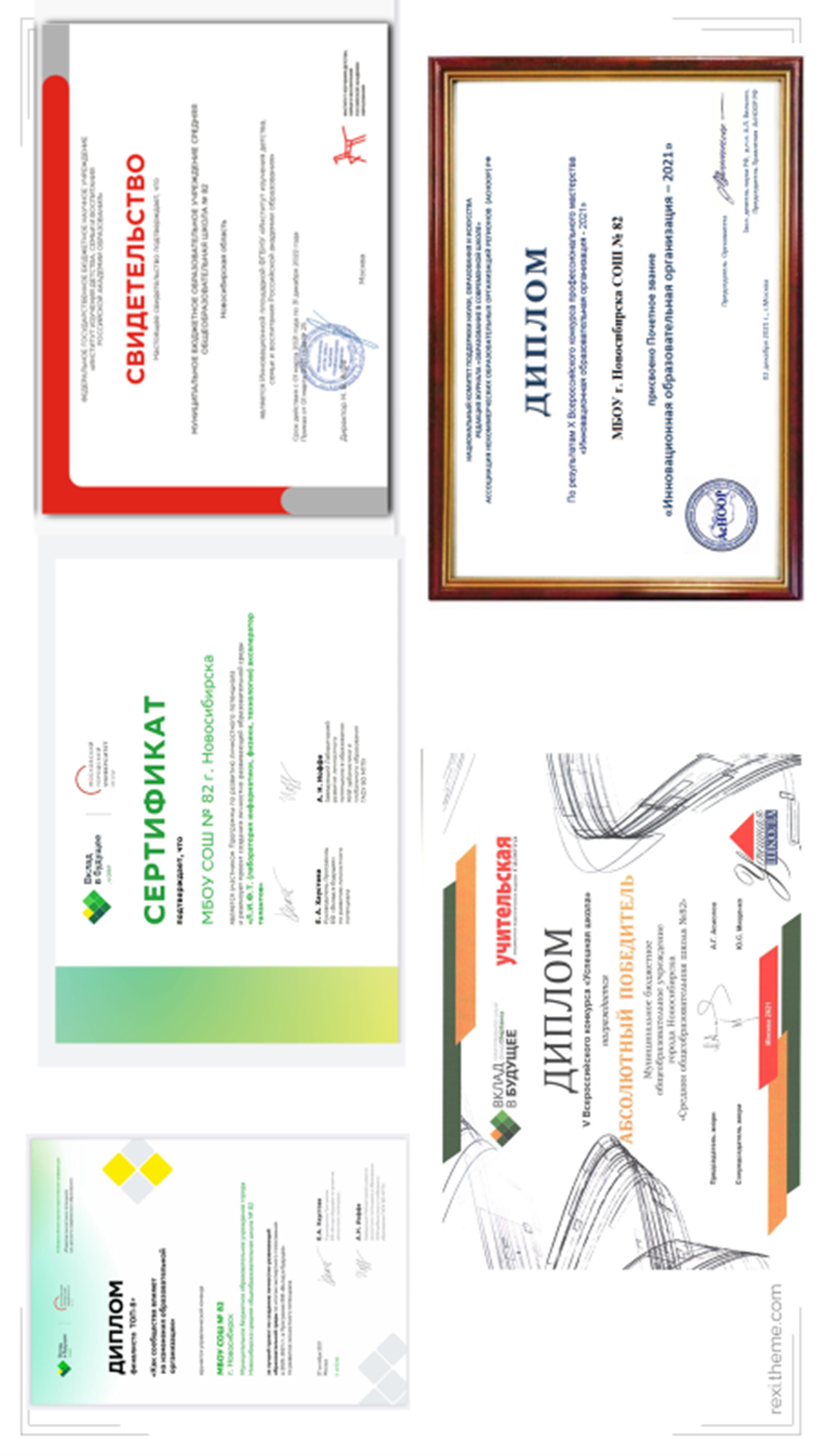          Результатом работы является активное участие обучающихся МАОУ ЦО «Развитие» в различных мероприятиях творческой и интеллектуальной направленности. Доля обучающихся по учреждению за 2021-2022 учебный год от участия во Всероссийских конкурсах, олимпиадах составляет 25% (352 человека). Из них 118 победителей и призеров, что соответствует 34% от количества участников.    Создана база одаренных детей и руководителей проектов. https://cloud.mail.ru/public/z5C6/XwHXDak6DДостигнутые результаты позволили МБОУ СОШ № 82 в апреле 2022 года перейти в статус МАОУ Центр образования города Новосибирска №82 «Развитие».          На сегодняшний день на базе ЦО «Развитие» действуют три федеральные инновационные площадки. До декабря 2022 года реализуется программа федеральной инновационной площадки Института изучения детства, семьи и воспитания Российской академии образования. В 2022 году ЦО «Развитие» вошел в Перечень образовательных организаций, прошедших конкурсный отбор Министерства просвещения РФ по осуществлению научно-методического и методического обеспечения образовательной деятельности по реализации основных общеобразовательных программ в соответствии с федеральными государственными образовательными стандартами общего образования. До 2024 года реализуется программа федеральной инновационной площадки «Реализация сетевой образовательной программы в старшей школе» ГАОУ ВО Московского государственного педагогического университета.14. Потенциал масштабируемости и тиражируемости     Потенциал масштабируемости и тиражируемости реализуется в процессе деятельности летнего пришкольного лагеря «Лето.Ру». Полученные навыки реализуются в процессе работы в этом «живом сообществе». Это свободная творческая среда воспитательной направленности, способствующая разностороннему гармоничному развитию самоактуализирующейся личности воспитанника в условиях коллективной творческой деятельности. Это уменьшенная копия описываемой модели «театра педагогического эксперимента», «малая Вселенная».      Организована система тиражирования, трансляции и популяризации сформированных навыков средствами кинопоказов, спектаклей, воркшопов. Участники лагеря, получив первоначальные навыки, пополняют ряды школьных объединений.       Администрация летнего пришкольного лагеря заинтересована в предпрофессиональной подготовке ученических кадров из числа старшеклассников МАОУ ЦО «Развитие», способных творчески включаться в процесс научно обоснованного управления жизнедеятельностью отдыхающих в учреждении летнего детского отдыха, организующих их летний досуг увлекательно, с учетом возрастных особенностей, интересов и социальных ожиданий.        Организуется наставничество старший-младшему, отрабатываются управленческие навыки, организаторские навыки, взращиваются творческие, лидеры, поддерживается среда ученичества, происходит передача опыта, взращивание поколения, накопление опыта, создание и погружение в игрофикационную воспитательную систему детского отдыха.     Лидеры школьных сообществ демонстрируют свои навыки, работая в ДОЛ Новосибирской области в качестве вожатых, а также продолжают развиваться, выиграв через различные конкурсы, во всероссийских лагерях «Орленок», «Артек», «Океан».      Обобщение и распространение деятельности по реализации модели происходит через участие в различных конференциях, вебинарах  в рамках работы Консорциума школ РФ, развивающих инженерно-техническое образование.       В апреле 2022 года ЦО «Развитие» выступило инициатором Всероссийской конференции «Гуманитарный хай-тек. Технология для человека и во имя человека». По результатам конференции публикуется сборник статей.  https://cloud.mail.ru/public/fz6R/vzKg9LyKS Кейс. Часть 2Проект «ШКОЛА – театр педагогического эксперимента в координатах 21 века»Заключение      Современная система образования ставит приоритетной задачей воспитание лидеров, готовых к выбору и принятию самостоятельных и конструктивных решений. С позиции идеологов НТИ временная перспектива Будущего является ментальной проекцией смысловой сферы человека, которая сочетает в себе стремления, опасения, надежды и планы. Существует множество вариантов развития возможного Будущего. И то Будущее, которое действительно наступит, во многом зависит от действий, предпринимаемых сегодня.      Образование перестает быть отдельной сферой с собственной логикой, оно объединяется с целями развития людей, территории, страны, мира в целом. В образе школы Будущего на первый план выходит активное вовлечение, целостное развитие ребенка в течение всей жизни. Современной Школе мы предложили механизмы побуждения и привлечения, являющиеся толчком, бустером для освоения роли «самоуправляемого» учащегося, лидера изменений и трансформационных процессов в обществе.    С помощью предложенной модели организации образовательного процесса необходимо перейти к переосмыслению развития, к поиску креативных стратегий, которые дадут новые возможности в изменяющихся условиях.ФИО контактного лица – руководителя проектаЕлена Владимировна МинаеваДолжность контактного лица – руководителя проектаДиректор Телефон контактного лица – руководителя проекта89137426791Адрес электронной почты контактного лица – руководителя проектаmev2009@mail.ruСведения об авторе (авторском коллективе) материалов, включенных в кейс 1. Елена Владимировна Минаева, директор, лауреат Всероссийского конкурса «Директор года России 2021», абсолютный победитель РФ Всероссийского конкурса «Педагогический дебют 2020»;2. Федорова Лилия Александровна, заместитель директора по научно-методической работе, лауреат муниципального, победитель заочного этапа Всероссийского конкурса «Педагогический дебют 2021»;3. Веселова Екатерина Игоревна, руководитель службы психолого-педагогического сопровождения, победитель третьей степени Всероссийского конкурса «Психолог года 2019»1.Введение…………………………………………………………………..32.Кейс. Часть 1 Экспериментальный вожатский театр «Начало» как драйвер формирования личностно-развивающей образовательной среды……………………………………………………………………...53.Кейс. Часть 2Экспериментариум. Точка сборки ………………………………….284.Заключение………………………………………………………………415.Дополнительные материалыПРИЛОЖЕНИЕ 1. «Школьная классика» РДШ: конкурсные работы, публикации.https://drive.google.com/drive/u/0/folders/1fC20K2V-NJBcU6a6jxROEIytPZeUONNI ПРИЛОЖЕНИЕ 2. ВО «Комета»: программа внеурочной деятельности «Школа подготовки вожатых», брендирование, публикации, фото- и видеоматериалы.https://drive.google.com/drive/u/0/folders/1A6wdu6CysymN5l0PkH05_KgGLUludp9w ПРИЛОЖЕНИЕ 3. Волонтёрские отряды: свидетельства о регистрации добровольческих отрядов, волонтёрские книжки, сертификаты о волонтёрских курсах, добровольческо-просветительский проект.https://drive.google.com/drive/u/0/folders/1h10Mm-uzNYOfKVbPvLOYR3LsEZG-ahGg ПРИЛОЖЕНИЕ 4. РДШ: протоколы заседания, грамоты, конкурсные работы, брендирование ресурсного центра. https://drive.google.com/drive/u/0/folders/1g6KxHltAv_S7Pu26EsASsJB50e-RIIhS ПРИЛОЖЕНИЕ 5. КВИЗ «Всемирный день театра» РДШ: сертификаты участников, фотографии, публикации. https://drive.google.com/drive/u/0/folders/1bcBIr4AYWRinMuZAxXgKSbUO8heVEXY9 ПРИЛОЖЕНИЕ 6. «Лучший волонтёрский отряд»: диплом призёров, информационная карта проекта, публикации.https://drive.google.com/drive/u/0/folders/1mFAJu5nLisD5RQ4302dX6zM_5UTd8wCf ПРИЛОЖЕНИЕ 7. «Лига вожатых»: дипломы, сертификаты, публикации.https://drive.google.com/drive/u/0/folders/1cxbqnIje_mTdN8ZVdK6k0qhRKTJJkUev ПРИЛОЖЕНИЕ 8. Просветительские игры "Новое знание": конкурсные видеоролики, проектные работы «Моя родина – моя Россия».https://drive.google.com/drive/u/0/folders/1MnD70tWoAP9-Mc3oFaAXvhNcr2XfxUKF ПРИЛОЖЕНИЕ 9. Поезд памяти: конкурсные работы участников: эссе, видеоролики. https://drive.google.com/drive/u/0/folders/1BCncfxN-Y-yH2SR_vGETVIIlThQ_c_jJ ПРИЛОЖЕНИЕ 10. Городской конкурс «Ученик года Новосибирска»: конкурсные материалы, благодарственные письма, публикации.https://drive.google.com/drive/u/0/folders/12K0etWDwAqbSmiAQafbm26JjbowCqSOf ПРИЛОЖЕНИЕ 11. Учебный вожатский театр «Начало»: программа внеурочной деятельности, приказ о реализации проекта «Учебный вожатский театр «Начало», локальные акты.https://drive.google.com/drive/u/0/folders/1ttndLFicbJWQxQcCtBC94eeKANqotH4R ПРИЛОЖЕНИЕ 12. Портфолио педагогов: резюме, удостоверения, дипломы.https://drive.google.com/drive/u/0/folders/19dcQKTBaD-dvip7Rse5v4ny5QAx_3ak2 Руководитель группы Лилия Александровна Федорова, заместитель директора по научно-методической работе4. Сведения об авторе (авторском коллективе) 1. Минаева Елена Владимировна, директор;2. Федоров Павел Михайлович, учитель английского языка; председатель первичного отделения ООГДЮО «Российское движение школьников;3. Веселова Екатерина Игоревна, руководитель службы психолого-педагогического сопровождения; 4. Воронкова Юлия Владимировна, учитель английского языка, руководитель учебного вожатского театра «Начало»;5. Тростянская Ксения Евгеньевна, учитель английского языка, руководитель медиацентра «Точка».1.Минаева Елена ВладимировнаДиректор, учитель высшей квалификационной категории, лауреат Всероссийского конкурса «Директор года России 2021», абсолютный победитель РФ Всероссийского конкурса «Педагогический дебют 2020»2.Федорова Лилия АлександровнаЗаместитель директора по научно-методической работе, учитель высшей квалификационной категории, лауреат муниципального, победитель заочного этапа Всероссийского конкурса «Педагогический дебют 2021» в номинации «Педагог-наставник»3.Якутин Евгений АлександровичПредседатель местного отделения РДШ городаНовосибирска, лауреат муниципального конкурса «Классный руководитель года 2021», победитель Всероссийского конкурса «Лидер XXI века», участник ВФМС 2017 г., победитель грантового конкурса "Росмолодежь" 2018 г.4.Тростянская Ксения ЕвгеньевнаУчитель английского языка первой квалификационной категории, руководитель медиацентра «Точка», эксперт чемпионата ВОРЛДСКИЛЛС в компетенции «Видеопроизводство»5.Федоров Павел МихайловичУчитель английского языка первой квалификационной категории, советник директора по воспитанию, победитель муниципального конкурса «Мастер слова», председатель первичного отделения РДШ МАОУ ЦО «Развитие», финалист  Всероссийского проекта «Лига Вожатых РДШ» 2021 г., победитель районного этапа Всероссийского конкурса «Педагогический дебют» в номинации «Молодые учителя» 2021 г.6.Воронкова Юлия ВладимировнаУчитель английского языка первой квалификационной категории, советник директора по воспитанию, лауреат муниципального, победитель заочного этапа Всероссийского конкурса «Педагогический дебют 2021» в номинации «Молодые учителя», финалист Всероссийского проекта «Лига Вожатых РДШ» 2021 г., руководитель вожатского театра «Начало»1.Коуч-психологВеселова Екатерина Игоревна, психолог высшей квалификационной категории, руководитель психолого-педагогической службы. Победитель III степени Всероссийского этапа конкурса «Педагог-психолог России 2019».2.Педагог-психологКорвякова Дарья Олеговна, куратор инклюзивного образования, куратор региональной стажировочной площадки по инклюзивному образованию.3.Педагог-психологБреус Татьяна Евгеньевна, куратор проекта по развитию личностного потенциала, куратор направления по психологической поддержке обучающихся4.Психолог- медиаторМаксимкин Илья Петрович, профессиональный медиатор, куратор «Сообщества осознанных родителей» ОЦ «Развитие», участник городского конкурса «Педагог-психолог 2017» 1.   Наименование кейса«Экспериментариум. Точка сборки»«Экспериментариум. Точка сборки»2.   Ссылка на сайт и/или страницу в соцсети 1. Видео презентация кейса https://cloud.mail.ru/public/L7Y6/fzYDAfTti 2. Сайт школы  www.s-82.ru  3. Страничка VK https://m.vk.com/mbou_sch_82 4. Центр профессиональных компетенций ЛИФТ https://www.s-82.ru/deyatelnost/centr-professionalnyh-kompetenciy-lift 5. Региональный предакселератор «Технолидеры будущего» https://www.s-82.ru/deyatelnost/regionalnyy-predakselerator-tehnolidery-budushchego-maou-co-razvitie 1. Видео презентация кейса https://cloud.mail.ru/public/L7Y6/fzYDAfTti 2. Сайт школы  www.s-82.ru  3. Страничка VK https://m.vk.com/mbou_sch_82 4. Центр профессиональных компетенций ЛИФТ https://www.s-82.ru/deyatelnost/centr-professionalnyh-kompetenciy-lift 5. Региональный предакселератор «Технолидеры будущего» https://www.s-82.ru/deyatelnost/regionalnyy-predakselerator-tehnolidery-budushchego-maou-co-razvitie3.   Руководитель группыКруглов Сергей Иванович – заведующий кафедрой инженерного образования ЦО «Развитие»Круглов Сергей Иванович – заведующий кафедрой инженерного образования ЦО «Развитие»4.   Сведения об авторе (авторском коллективе) материалов, включенных во вторую часть кейсаМинаева Елена Владимировна, директор МАОУ ЦО «Развитие»;Федорова Лилия Александровна, заместитель директора по научно - методической работе;Боровских Роман Николаевич, доктор юридических наук, региональный представитель корпорации «Ростех», член всероссийского общества «Знание»;Ивлева Марина Сергеевна, учитель экономики, бизнес-консультант, региональный трекер;Мухранов Евгений Владимирович, учитель химии.Минаева Елена Владимировна, директор МАОУ ЦО «Развитие»;Федорова Лилия Александровна, заместитель директора по научно - методической работе;Боровских Роман Николаевич, доктор юридических наук, региональный представитель корпорации «Ростех», член всероссийского общества «Знание»;Ивлева Марина Сергеевна, учитель экономики, бизнес-консультант, региональный трекер;Мухранов Евгений Владимирович, учитель химии.5.   Идея    Экономическое и технологическое развитие является одним из ключевых приоритетов государственной политики в Российской Федерации. Примером лучших практик технологического развития общеобразовательных организаций может являться деятельность по созданию районного Центра профессиональных компетенций «ЛИФТ» города Новосибирска на базе МАОУ ЦО «Развитие», назначением которого является формирование экосистемы школы по развитию профессиональных компетенций, релевантных сквозным технологиям НТИ и компетенциям цифровой экономики.       Но в настоящие время отсутствует организованная система распространения, трансляции и популяризации изобретений, прототипов технических устройств, проектов, и других результатов научно-исследовательской деятельности обучающихся. Из-за несовершенства предпринимательского школьного образования и отсутствия специалистов-трекеров детские стартапы не находят поддержки в рамках процесса акселерации.    Потребность в технологических лидерах, инженерах и предпринимателях актуализируется указом президента России Владимира Путина об объявлении периода с 2022 по 2031 год в РФ десятилетием науки и технологий. Школе необходимо создать экосистему для предпрофессиональной подготовки таких лидеров через создание и развитие сообщества детей-инженеров и формирование нового класса технологических предпринимателей.     Предполагается создание специально оборудованной развивающей среды «Экспериментариум. Точка сборки», которая будет способствовать формированию инженерных компетенций, демонстрации собственных проектов-изобретений обучающихся, способствовать  предпринимательской активности и запуску стартапов юных изобретателей.     Экспериментариум будет являться точкой роста для каждого: и обучающихся, и педагогов.  За счет нового функционала будут освоены новые социальные профессиональные роли учителей: тьютор, коуч, трекер, наставник, ментор, тренер. Обучающиеся же будут выступать в роли: инженер-рационализатор, инженер-изобретатель, ведущий конструктор, архитектор проекта,  инженер-проектировщик, бизнесс-консультант, техник-проектировщик, технолидер, технолог-предприниматель и др. Кроме этого обучающиеся будут работать над предпринимательскими проектами, основанными на их собственных технологических разработках и бизнес-планах. Это будет способствовать развитию основ предпринимательской деятельности, гибких навыков (публичных выступлений, формирования и управления проектной командой, управления задачами проектов).Тезис № 1.Формирование личностно-развивающей образовательной среды регулируется навигацией обучающихся сообществ. Поэтому необходимо выстраивание траектории развития научного инженерного и технопредпринимательского сообщества обучающихся. Тезис № 2.Навигация подразумевает сопровождение педагогом-руководителем проекта либо наставником из числа обучающихся проектного продукта от замысла до предпринимательского стартапа и полной реализации инженерной идеи.Тезис № 3.Выставочно-экспозиционное пространство научно-технологических разработок обучающихся является уникальной площадкой для диалога с работодателями, сообществом технологических предпринимателей и инвесторов, готовых работать с детскими инициативами.Выставочно - экспозиционный комплекс «Экспериментариум. Точка сборки» выступает инструментальным ресурсом в формировании ЛРОС.Тезис № 4.Презентация и защита проектов будет реализована на основе концепции «театра технического эксперимента», развивающей hard, soft и didital skills.    Экономическое и технологическое развитие является одним из ключевых приоритетов государственной политики в Российской Федерации. Примером лучших практик технологического развития общеобразовательных организаций может являться деятельность по созданию районного Центра профессиональных компетенций «ЛИФТ» города Новосибирска на базе МАОУ ЦО «Развитие», назначением которого является формирование экосистемы школы по развитию профессиональных компетенций, релевантных сквозным технологиям НТИ и компетенциям цифровой экономики.       Но в настоящие время отсутствует организованная система распространения, трансляции и популяризации изобретений, прототипов технических устройств, проектов, и других результатов научно-исследовательской деятельности обучающихся. Из-за несовершенства предпринимательского школьного образования и отсутствия специалистов-трекеров детские стартапы не находят поддержки в рамках процесса акселерации.    Потребность в технологических лидерах, инженерах и предпринимателях актуализируется указом президента России Владимира Путина об объявлении периода с 2022 по 2031 год в РФ десятилетием науки и технологий. Школе необходимо создать экосистему для предпрофессиональной подготовки таких лидеров через создание и развитие сообщества детей-инженеров и формирование нового класса технологических предпринимателей.     Предполагается создание специально оборудованной развивающей среды «Экспериментариум. Точка сборки», которая будет способствовать формированию инженерных компетенций, демонстрации собственных проектов-изобретений обучающихся, способствовать  предпринимательской активности и запуску стартапов юных изобретателей.     Экспериментариум будет являться точкой роста для каждого: и обучающихся, и педагогов.  За счет нового функционала будут освоены новые социальные профессиональные роли учителей: тьютор, коуч, трекер, наставник, ментор, тренер. Обучающиеся же будут выступать в роли: инженер-рационализатор, инженер-изобретатель, ведущий конструктор, архитектор проекта,  инженер-проектировщик, бизнесс-консультант, техник-проектировщик, технолидер, технолог-предприниматель и др. Кроме этого обучающиеся будут работать над предпринимательскими проектами, основанными на их собственных технологических разработках и бизнес-планах. Это будет способствовать развитию основ предпринимательской деятельности, гибких навыков (публичных выступлений, формирования и управления проектной командой, управления задачами проектов).Тезис № 1.Формирование личностно-развивающей образовательной среды регулируется навигацией обучающихся сообществ. Поэтому необходимо выстраивание траектории развития научного инженерного и технопредпринимательского сообщества обучающихся. Тезис № 2.Навигация подразумевает сопровождение педагогом-руководителем проекта либо наставником из числа обучающихся проектного продукта от замысла до предпринимательского стартапа и полной реализации инженерной идеи.Тезис № 3.Выставочно-экспозиционное пространство научно-технологических разработок обучающихся является уникальной площадкой для диалога с работодателями, сообществом технологических предпринимателей и инвесторов, готовых работать с детскими инициативами.Выставочно - экспозиционный комплекс «Экспериментариум. Точка сборки» выступает инструментальным ресурсом в формировании ЛРОС.Тезис № 4.Презентация и защита проектов будет реализована на основе концепции «театра технического эксперимента», развивающей hard, soft и didital skills. 6.   Стартовый контекст    Стартовым контекстом проекта «Экспериментариум. Точка сборки» является сотрудничество с ООО «Фонд социальных инвестиций» - оператором Акселератора технологических проектов «Технолидеры будущего» с целью апробации регионального компонента Акселератора – программы по вовлечению в технологическое предпринимательство, инициированной Фондом инфраструктурных и образовательных программ РОСНАНО (группа ВЭБ РФ).    А также реализация школьного проекта-грантополучателя в конкурсе Министерства просвещения: «Экосистема школы: пространство    профессиональных проб», в основу которого легли программные документы МБОУ г. Новосибирска СОШ № 82:  - «Концепция технологического развития МБОУ СОШ №82» https://www.s-82.ru/deyatelnost/innovacionnaya-deyatelnost ;- Проект инновационной программы развития МБОУ СОШ № 82 «СПИН-офф» https://www.s-82.ru/deyatelnost/programma-razvitiya ; - Проектные линии программы «СПИН-офф»: «Чемпионские мастерские – платформа профессиональных проб» и «Интеграционный предметный  интенсив МИФ (математика, информатика, физика) как  мотивационный фактор развития познавательного интереса  в процессе формирования технологических компетенций».       Результатом проекта является открытие на базе школы районного Центра профессиональных компетенций «ЛИФТ» (лаборатории информатики, физики и технологии), где организуются курсы внеурочной деятельности по формированию профессиональных компетенций, релевантных сквозным технологиям НТИ и компетенциям цифровой экономики. https://www.s-82.ru/deyatelnost/centr-professionalnyh-kompetenciy-liftСправка.     Современное муниципальное автономное общеобразовательное учреждение «Центр образования № 82 «Развитие» расположено и функционирует в Дзержинском районе города Новосибирска.    Уникальность учреждения в том, что, имея почти 85 лет собственной истории и огромный багаж собственных традиций, школа за последние три года прочно завоевала лидирующие позиции не только в муниципальной системе образования, но и в регионе и в Российской Федерации в целом.      В учреждении к настоящему периоду сложилась своя, постоянно пополняющаяся система инновационных практик, обеспечивающая качественное развитие образовательного процесса. По итогам X Всероссийского конкурса профессионального мастерства «Инновационная образовательная организация-2021» ЦО «Развитие» удостоен звания «Инновационная образовательная организация-2021». Его организаторами выступили Ассоциация некоммерческих образовательных организаций регионов России, Национальный комитет поддержки науки, образования и искусства Государственной Думы Российской Федерации и журнал «Образование в современной школе».     По результатам VI Всероссийского конкурса «Образование XXI века» присвоено почетное звание «ЛИДЕР ОБРАЗОВАНИЯ 2020/2021 учебного года». Также по итогам работы муниципальной системы образования за 2020-2021 год учреждение стало обладателем звания «Лидер года».  Все это позволило МБОУ города Новосибирска «Средняя общеобразовательная школа № 82» за три года перерасти в МАОУ города Новосибирска «Центр образования № 82 «Развитие».    В деятельность ЦО «Развитие» внедряются инновационные подходы, что позволяет сформировать новой образ общеобразовательной организации в соответствии с трендами и вызовами времени. На сегодняшний день на базе ЦО «Развитие» действуют три федеральные инновационные площадки. До декабря 2022 года реализуется программа федеральной инновационной площадки Института изучения детства, семьи и воспитания Российской академии образования. В 2022 году ЦО «Развитие» вошел в Перечень образовательных организаций, прошедших конкурсный отбор Министерства просвещения РФ по осуществлению научно-методического и методического обеспечения образовательной деятельности по реализации основных общеобразовательных программ в соответствии с федеральными государственными образовательными стандартами общего образования. До 2024 года реализуется программа федеральной инновационной площадки «Реализация сетевой образовательной программы в старшей школе» ГАОУ ВО Московского государственного педагогического университета.    Стартовым контекстом проекта «Экспериментариум. Точка сборки» является сотрудничество с ООО «Фонд социальных инвестиций» - оператором Акселератора технологических проектов «Технолидеры будущего» с целью апробации регионального компонента Акселератора – программы по вовлечению в технологическое предпринимательство, инициированной Фондом инфраструктурных и образовательных программ РОСНАНО (группа ВЭБ РФ).    А также реализация школьного проекта-грантополучателя в конкурсе Министерства просвещения: «Экосистема школы: пространство    профессиональных проб», в основу которого легли программные документы МБОУ г. Новосибирска СОШ № 82:  - «Концепция технологического развития МБОУ СОШ №82» https://www.s-82.ru/deyatelnost/innovacionnaya-deyatelnost ;- Проект инновационной программы развития МБОУ СОШ № 82 «СПИН-офф» https://www.s-82.ru/deyatelnost/programma-razvitiya ; - Проектные линии программы «СПИН-офф»: «Чемпионские мастерские – платформа профессиональных проб» и «Интеграционный предметный  интенсив МИФ (математика, информатика, физика) как  мотивационный фактор развития познавательного интереса  в процессе формирования технологических компетенций».       Результатом проекта является открытие на базе школы районного Центра профессиональных компетенций «ЛИФТ» (лаборатории информатики, физики и технологии), где организуются курсы внеурочной деятельности по формированию профессиональных компетенций, релевантных сквозным технологиям НТИ и компетенциям цифровой экономики. https://www.s-82.ru/deyatelnost/centr-professionalnyh-kompetenciy-liftСправка.     Современное муниципальное автономное общеобразовательное учреждение «Центр образования № 82 «Развитие» расположено и функционирует в Дзержинском районе города Новосибирска.    Уникальность учреждения в том, что, имея почти 85 лет собственной истории и огромный багаж собственных традиций, школа за последние три года прочно завоевала лидирующие позиции не только в муниципальной системе образования, но и в регионе и в Российской Федерации в целом.      В учреждении к настоящему периоду сложилась своя, постоянно пополняющаяся система инновационных практик, обеспечивающая качественное развитие образовательного процесса. По итогам X Всероссийского конкурса профессионального мастерства «Инновационная образовательная организация-2021» ЦО «Развитие» удостоен звания «Инновационная образовательная организация-2021». Его организаторами выступили Ассоциация некоммерческих образовательных организаций регионов России, Национальный комитет поддержки науки, образования и искусства Государственной Думы Российской Федерации и журнал «Образование в современной школе».     По результатам VI Всероссийского конкурса «Образование XXI века» присвоено почетное звание «ЛИДЕР ОБРАЗОВАНИЯ 2020/2021 учебного года». Также по итогам работы муниципальной системы образования за 2020-2021 год учреждение стало обладателем звания «Лидер года».  Все это позволило МБОУ города Новосибирска «Средняя общеобразовательная школа № 82» за три года перерасти в МАОУ города Новосибирска «Центр образования № 82 «Развитие».    В деятельность ЦО «Развитие» внедряются инновационные подходы, что позволяет сформировать новой образ общеобразовательной организации в соответствии с трендами и вызовами времени. На сегодняшний день на базе ЦО «Развитие» действуют три федеральные инновационные площадки. До декабря 2022 года реализуется программа федеральной инновационной площадки Института изучения детства, семьи и воспитания Российской академии образования. В 2022 году ЦО «Развитие» вошел в Перечень образовательных организаций, прошедших конкурсный отбор Министерства просвещения РФ по осуществлению научно-методического и методического обеспечения образовательной деятельности по реализации основных общеобразовательных программ в соответствии с федеральными государственными образовательными стандартами общего образования. До 2024 года реализуется программа федеральной инновационной площадки «Реализация сетевой образовательной программы в старшей школе» ГАОУ ВО Московского государственного педагогического университета.7.   Целевые установкиЦель - развитие проектно-исследовательской деятельности обучающихся, их творческих способностей через создание специально оборудованной развивающей среды "Экспериментариум. Точка сборки", способствующей ранней профориентации, формированию инженерных компетенций, навыков технологического предпринимательства, навыков презентации результатов собственной деятельности. Задачи:Создать систему навигации обучающихся сообществ (научного инженерного сообщества) в личностно-развивающей образовательной среде.Сформировать методологию сопровождения педагогами-руководителями проектов либо наставниками из числа обучающихся, обеспечивающую полный жизненный цикл стартапа.  Разработать параметры предпринимательских проектов.Оборудовать выставочно-экспозиционный комплекс для демонстрации научно-технологических разработок обучающихся.Обеспечить условия для диалога с работодателями, сообществом технологических предпринимателей и инвесторов, готовых работать с детскими инициативами.Апробировать выставочно-экспозиционный комплекс «Экспериментариум. Точка сборки» как инструментальный ресурс в формировании ЛРОС.Организовать презентацию и защиту проектов на основе концепции «театра технического эксперимента», развивающей hard, soft и didital skills.Обобщить деятельность с целью распространения и тиражирования через сеть школ-партнёров консорциума инженерного образования уникальной мотивирующей среды-пространства, формирующей компетентностный портрет технологического лидера и предпринимателя.Цель - развитие проектно-исследовательской деятельности обучающихся, их творческих способностей через создание специально оборудованной развивающей среды "Экспериментариум. Точка сборки", способствующей ранней профориентации, формированию инженерных компетенций, навыков технологического предпринимательства, навыков презентации результатов собственной деятельности. Задачи:Создать систему навигации обучающихся сообществ (научного инженерного сообщества) в личностно-развивающей образовательной среде.Сформировать методологию сопровождения педагогами-руководителями проектов либо наставниками из числа обучающихся, обеспечивающую полный жизненный цикл стартапа.  Разработать параметры предпринимательских проектов.Оборудовать выставочно-экспозиционный комплекс для демонстрации научно-технологических разработок обучающихся.Обеспечить условия для диалога с работодателями, сообществом технологических предпринимателей и инвесторов, готовых работать с детскими инициативами.Апробировать выставочно-экспозиционный комплекс «Экспериментариум. Точка сборки» как инструментальный ресурс в формировании ЛРОС.Организовать презентацию и защиту проектов на основе концепции «театра технического эксперимента», развивающей hard, soft и didital skills.Обобщить деятельность с целью распространения и тиражирования через сеть школ-партнёров консорциума инженерного образования уникальной мотивирующей среды-пространства, формирующей компетентностный портрет технологического лидера и предпринимателя.8.   Знания и навыки   Будут развиваться следующие ключевые компетентности: - проектная компетентность: формулирование проблемы; поиск решений; постановка целей и задач; планирование и рефлексия деятельности; описание и представление результата;  критическое мышление, креативность;- коммуникативная компетентность: планирование сотрудничества со сверстниками; определение способов взаимодействия; умение выражать свои мысли в соответствии с задачами и условиями коммуникации; владение речью в соответствии с литературными нормами; умение презентации своего проекта перед широкой аудиторией в соответствии с требованиями к публичным выступлениям;- социальная компетентность: умение учитывать позиции партнёров по общению или деятельности; умение интегрироваться в группу сверстников и строить продуктивное взаимодействие и сотрудничество.Обучающиеся будут иметь представление об особенностях деятельности инженеров и технопредпринимателей, их роли в создании высокотехнологичных производств и продуктов.    Будут знать основы предпринимательства: понятие целевой аудитории, требования к описанию целевой аудитории, описание проблемы целевой аудитории, понятие конкурентов, подходы к установлению цены высокотехнологичного продукта.    Приобретут опыт определения целевой аудитории и ценностного предложения предпринимательского проекта; оценки конкурентных преимуществ продукта предпринимательского проекта; формирования цены продукта; разработки презентации проекта; публичной презентации проекта.    Приобретут личный опыт по представлению собственного предпринимательского проекта.   Будут развиваться следующие ключевые компетентности: - проектная компетентность: формулирование проблемы; поиск решений; постановка целей и задач; планирование и рефлексия деятельности; описание и представление результата;  критическое мышление, креативность;- коммуникативная компетентность: планирование сотрудничества со сверстниками; определение способов взаимодействия; умение выражать свои мысли в соответствии с задачами и условиями коммуникации; владение речью в соответствии с литературными нормами; умение презентации своего проекта перед широкой аудиторией в соответствии с требованиями к публичным выступлениям;- социальная компетентность: умение учитывать позиции партнёров по общению или деятельности; умение интегрироваться в группу сверстников и строить продуктивное взаимодействие и сотрудничество.Обучающиеся будут иметь представление об особенностях деятельности инженеров и технопредпринимателей, их роли в создании высокотехнологичных производств и продуктов.    Будут знать основы предпринимательства: понятие целевой аудитории, требования к описанию целевой аудитории, описание проблемы целевой аудитории, понятие конкурентов, подходы к установлению цены высокотехнологичного продукта.    Приобретут опыт определения целевой аудитории и ценностного предложения предпринимательского проекта; оценки конкурентных преимуществ продукта предпринимательского проекта; формирования цены продукта; разработки презентации проекта; публичной презентации проекта.    Приобретут личный опыт по представлению собственного предпринимательского проекта.Ресурсное обеспечение   Реализацию         проекта      обеспечивает       наличие кадровых, материальных, технических, финансовых, научно-методических,  интеллектуальных  ресурсов, нормативно-правовое сопровождение.   Готовность к реализации проекта подтверждается соглашением между МАОУ ЦО №82 «Развитие» и Благотворительным фондом «Система» город Москва (Федеральный проект «Лифт в будущее», сотрудничество в рамках Всероссийской программы профориентации и профессионального развития, способствующей        повышению        карьерных возможностей в компаниях АФК «Система»). Заключены соглашения с Фондом развития физтех-школ и  Фондом социальных инвестиций, а также  с РыбаковФондом в рамках реализации концепции «Школа - центр социума».           ЦО «Развитие» занимает лидирующие позиции по результатам работы Консорциума школ РФ, развивающих инженерно-технологическое образование.https://www.ingtech.info/%D1%83%D1%87%D0%B0%D1%81%D1%82%D0%BD%D0%B8%D0%BA%D0%B8-2       Подписаны договоры с ведущими ВУЗами города Новосибирска ФГБОУ ВО НГТУ, ФГБОУ ВО НГУ, НГПУ,  НГМУ,  НГАУ,  СГУГИТ,  НГАСУ, НИПКиПРО. С ВУЗами других регионов: ТГУ, Алтайский институт развития образования им. А.М. Топорова. Договоры с учреждениями СПО: Новосибирский колледж Электроники и вычислительной техники, Новосибирский колледж легкой промышленности и сервиса, Новосибирский авиационно-технический колледж, Новосибирский авиастроительный лицей. С предприятиями: Городская клиническая больница № 2, HA3 им. В.П. Чкалова (переговоры с потенциальными партнерами    продолжаются).      Внедрена инновационная форма организации внеурочной деятельности через создание Центра профессиональных компетенций ЛИФТ. Разработаны и утверждены программы курсов и ЦУМК, закуплено оборудование.    Ссылка на фильм «Экосистема школы» https://cloud.mail.ru/public/isn8/MWy7BWMsK        Реализацию         проекта      обеспечивает       наличие кадровых, материальных, технических, финансовых, научно-методических,  интеллектуальных  ресурсов, нормативно-правовое сопровождение.   Готовность к реализации проекта подтверждается соглашением между МАОУ ЦО №82 «Развитие» и Благотворительным фондом «Система» город Москва (Федеральный проект «Лифт в будущее», сотрудничество в рамках Всероссийской программы профориентации и профессионального развития, способствующей        повышению        карьерных возможностей в компаниях АФК «Система»). Заключены соглашения с Фондом развития физтех-школ и  Фондом социальных инвестиций, а также  с РыбаковФондом в рамках реализации концепции «Школа - центр социума».           ЦО «Развитие» занимает лидирующие позиции по результатам работы Консорциума школ РФ, развивающих инженерно-технологическое образование.https://www.ingtech.info/%D1%83%D1%87%D0%B0%D1%81%D1%82%D0%BD%D0%B8%D0%BA%D0%B8-2       Подписаны договоры с ведущими ВУЗами города Новосибирска ФГБОУ ВО НГТУ, ФГБОУ ВО НГУ, НГПУ,  НГМУ,  НГАУ,  СГУГИТ,  НГАСУ, НИПКиПРО. С ВУЗами других регионов: ТГУ, Алтайский институт развития образования им. А.М. Топорова. Договоры с учреждениями СПО: Новосибирский колледж Электроники и вычислительной техники, Новосибирский колледж легкой промышленности и сервиса, Новосибирский авиационно-технический колледж, Новосибирский авиастроительный лицей. С предприятиями: Городская клиническая больница № 2, HA3 им. В.П. Чкалова (переговоры с потенциальными партнерами    продолжаются).      Внедрена инновационная форма организации внеурочной деятельности через создание Центра профессиональных компетенций ЛИФТ. Разработаны и утверждены программы курсов и ЦУМК, закуплено оборудование.    Ссылка на фильм «Экосистема школы» https://cloud.mail.ru/public/isn8/MWy7BWMsK     1    АлгоритмЭтапыРезультаты1    Алгоритм Организационно-аналитический - Создание базы изобретений и потенциальных изобретателей из числа обучающихся школ Новосибирской области, регистрация проектного бюро ЦО «Развитие».- Формирование пула экспертов, наставников, трекеров и коучей. Заключение соглашений с Фондом развития физтех-школ, Фондом социальных инвестиций, договоров со школами НСО, ВУЗами, учреждениями СПО, индустриальными партнерами, разработка локальных актов. - Разработка «дорожной карты» реализации проекта и планов совместной деятельности.1    Алгоритм Организационно-методический - Разработка концепции «театра технического эксперимента». - Создание системы методического и психолого-педагогического сопровождения проектов обучающихся в личностно-развивающей образовательной среде; выстраивание индивидуальных образовательных траекторий; создание наставнических пар, групп, команд.- Разработка программ, цифровых УМК для курсов внеурочной деятельности в Центре профессиональных компетенций «ЛИФТ» по направлениям, релевантным сквозным технологиям НТИ и компетенциям цифровой экономики.  - Создание методологии сопровождения проектов, обеспечивающей полный жизненный цикл стартапов;  разработка параметров предпринимательских проектов.1    Алгоритм Практический. Предварительные результаты- Организация курсов внеурочной деятельности в региональном предакселераторе «Технолидеры будущего» по технопредпринимательству и в Центре профессиональных компетенций «ЛИФТ» по направлениям, релевантным сквозным технологиям НТИ и компетенциям цифровой экономики.- Строительство экспозиционно-выставочного комплекса.- Предзащита проектов с приглашением экспертов из числа промышленных партнеров, специалистов малого и среднего бизнеса, преподавателей высших и средних учебных заведений.- Составление экспертных заключений и рекомендаций для дальнейшего участия в Акселераторе технологических проектов «Технолидеры будущего».1    Алгоритм Коррекционный- Внесение проекта в перечень значимых конкурсных и олимпиадных мероприятий для обучающихся образовательных организаций Новосибирской области. -  Доработка проектов, создание проектных продуктов и прототипов.- Организация  технологической ярмарки-выставки, выявление потенциальных  «покупателей» -инвесторов.- Репетиция финальных питчей. 1    АлгоритмПрезентация опыта- Защита проектов в офлайн или онлайн режимах. Приглашаются в качестве экспертов заинтересованные в развитии детских стартапов люди, эксперты малого и среднего бизнеса, представители акселератора «Технолидеры будущего» и Фонда социальных инвестиций. Участники презентуют свои работы, формируют запрос к экспертам, инвесторам. Самые лучшие проекты проходят без Всероссийского конкурсного отбора в Акселератор «Технолидеры будущего» и получают право побороться за путевку на бизнес-смены в образовательный центр «Артек».- Этапы проекта «Экспериментариум. Точка сборки» регулярно будут обобщаться на межрегиональных вебинарах Консорциума.- По итогам реализации проекта будет проведена межрегиональная научно-практическая конференция и издан сборник статей.12   Проблема- Проблема обеспечения экономического и технологического суверенитета нашей страны. - Отсутствие в современной системе образования специальной среды и условий для дальнейшего роста первоначальной проектной идеи будущих технологических лидеров и предпринимателей.- Проблема поиска механизмов продвижения и внедрения инженерных рационализаторских и технопредпринимательских предложений.- Проблема обеспечения экономического и технологического суверенитета нашей страны. - Отсутствие в современной системе образования специальной среды и условий для дальнейшего роста первоначальной проектной идеи будущих технологических лидеров и предпринимателей.- Проблема поиска механизмов продвижения и внедрения инженерных рационализаторских и технопредпринимательских предложений.13  Барьеры1. Несоответствие требований работодателей и уровня подготовки будущих специалистов инженерного профиля.2. Несоответствие ожиданий выпускников условий и специфики работы на предприятиях.3. Неспособность работодателя решать бюрократические преграды в процессе внедрения рационализаторских предложений. 4. Отсутствие действенных технологий вовлечения и формирования мотивации и поощрения обучающихся.5. Недостаточность научно-методического сопровождения исследований.6. Нехватка заинтересованных партнеров бизнеса и промышленных предприятий.7. Неготовность организаций участвовать в фандрайзинге и финансировании ОУ.8. Различное видение профессионального будущего своих детей  родителями и самими обучающимися. 1. Несоответствие требований работодателей и уровня подготовки будущих специалистов инженерного профиля.2. Несоответствие ожиданий выпускников условий и специфики работы на предприятиях.3. Неспособность работодателя решать бюрократические преграды в процессе внедрения рационализаторских предложений. 4. Отсутствие действенных технологий вовлечения и формирования мотивации и поощрения обучающихся.5. Недостаточность научно-методического сопровождения исследований.6. Нехватка заинтересованных партнеров бизнеса и промышленных предприятий.7. Неготовность организаций участвовать в фандрайзинге и финансировании ОУ.8. Различное видение профессионального будущего своих детей  родителями и самими обучающимися. 14 Промежуточные результаты1.    Заключены соглашения с Фондом развития физтех-школ и  Фондом социальных инвестиций. 2. Создана база проектов одаренных детей https://cloud.mail.ru/public/z5C6/XwHXDak6D3.   Внедрена инновационная форма организации внеурочной деятельности через создание Центра профессиональных компетенций ЛИФТ.  https://cloud.mail.ru/public/isn8/MWy7BWMsK4.  Директору ЦО «Развитие» Минаевой Е.В. предложено в качестве президента возглавить Консорциум РФ по развитию школьного инженерно-технологического образования. 5. Разрабатывается дизайн-проект экспозиционно-выставочного комплекса «Экспериментариум. Точка сборки».6. Прошла апробация программы регионального предакселератора «Технолидеры будущего».  В результате апробации 8 команд ЦО «Развитие» прошли отбор в финальный этап и с сентября 2022 года начнут обучение в  акселераторе «Технолидеры будущего» при поддержке специалистов Фонда социальных инвестиции и группы компаний РОСНАНО. Участники получат возможность довести свой продукт до первых продаж и получить поддержку от инвесторов всей страны.Банк проектов, участвующих в апробации https://disk.yandex.ru/d/5Lc-dHPZ5HpQRQ Ссылка на пост в социальных сетях https://vk.com/wall-173675512_1749 1.    Заключены соглашения с Фондом развития физтех-школ и  Фондом социальных инвестиций. 2. Создана база проектов одаренных детей https://cloud.mail.ru/public/z5C6/XwHXDak6D3.   Внедрена инновационная форма организации внеурочной деятельности через создание Центра профессиональных компетенций ЛИФТ.  https://cloud.mail.ru/public/isn8/MWy7BWMsK4.  Директору ЦО «Развитие» Минаевой Е.В. предложено в качестве президента возглавить Консорциум РФ по развитию школьного инженерно-технологического образования. 5. Разрабатывается дизайн-проект экспозиционно-выставочного комплекса «Экспериментариум. Точка сборки».6. Прошла апробация программы регионального предакселератора «Технолидеры будущего».  В результате апробации 8 команд ЦО «Развитие» прошли отбор в финальный этап и с сентября 2022 года начнут обучение в  акселераторе «Технолидеры будущего» при поддержке специалистов Фонда социальных инвестиции и группы компаний РОСНАНО. Участники получат возможность довести свой продукт до первых продаж и получить поддержку от инвесторов всей страны.Банк проектов, участвующих в апробации https://disk.yandex.ru/d/5Lc-dHPZ5HpQRQ Ссылка на пост в социальных сетях https://vk.com/wall-173675512_1749 1   Итоговый контекст     В результате реализации проекта будет создано  научное саморазвивающееся сообщество обучающихся-рационализаторов, технологических лидеров и предпринимателей. Разработана методология и научно-методическое сопровождение высокомотивированных детей в части реализации школьных стартапов.     Определены векторы индивидуальных образовательных траекторий в личностно-развивающей образовательной среде, которые обеспечат раннюю профориентацию.      Созданный выставочно-экспозиционный комплекс позволит регулярно знакомить общественность, представителей бизнеса и работодателей с научно-практическими изобретениями и проектами, а обучающимся получить первичный опыт в высокотехнологичных сферах деятельности.     Увеличится количество региональных предакселераторов на базе школ Консорциума РФ, развивающих инженерно-технологическое образование.     Таким образом, создадутся условия для развития творческой, коммуникативной, предприимчивой, социально успешной личности, способной к самостоятельному принятию решений, адаптированной к меняющейся ситуации внешней среды, способной ставить перед собой цели и добиваться их достижения. Обеспечатся условия для развития инженерного и предпринимательского образования среди школьников, способствующего формированию кадрового потенциала данных сфер деятельности.     В результате реализации проекта будет создано  научное саморазвивающееся сообщество обучающихся-рационализаторов, технологических лидеров и предпринимателей. Разработана методология и научно-методическое сопровождение высокомотивированных детей в части реализации школьных стартапов.     Определены векторы индивидуальных образовательных траекторий в личностно-развивающей образовательной среде, которые обеспечат раннюю профориентацию.      Созданный выставочно-экспозиционный комплекс позволит регулярно знакомить общественность, представителей бизнеса и работодателей с научно-практическими изобретениями и проектами, а обучающимся получить первичный опыт в высокотехнологичных сферах деятельности.     Увеличится количество региональных предакселераторов на базе школ Консорциума РФ, развивающих инженерно-технологическое образование.     Таким образом, создадутся условия для развития творческой, коммуникативной, предприимчивой, социально успешной личности, способной к самостоятельному принятию решений, адаптированной к меняющейся ситуации внешней среды, способной ставить перед собой цели и добиваться их достижения. Обеспечатся условия для развития инженерного и предпринимательского образования среди школьников, способствующего формированию кадрового потенциала данных сфер деятельности.1    Потенциал для решения проблемы     Проект будет развиваться за счёт тиражирования в школах-партнёрах межрегионального консорциума инженерного образования. В перспективе планируется не менее 16 подобных пространств (в каждом из регионов-участников консорциума), стимулирующих познавательную активность, технологическое предпринимательство и инженерное мышление      Региональный предакселератор «Технолидеры будущего» планируется утвердить в перечне значимых конкурсных и олимпиадных мероприятий для обучающихся образовательных организаций Новосибирской области.        Реализация данного проекта возможна только на базе МАОУ ЦО «Развитие» в силу единственного сертифицированного трекера детского технологического предпринимательства данного региона.         Так как основной целью проекта является ранняя профориентация подростков, то планируется активное привлечение обучающихся общеобразовательных школ, региональных центров одаренных детей, кванториумов, организаций дополнительного образования района, города, ориентированных на развитие у обучающихся навыков технопредпринимательства, инженерного мышления, развития интереса к сфере высоких технологий.       Региональный предакселератор даст всем желающим в очном формате пройти курс мероприятий, позволяющий запустить реальный бизнес. Процент детей, запустивших собственный бизнес в школе или после ее окончания, выше среди выпускников программ по предпринимательству, чем среди детей, не прошедших такое обучение.         После окончания работы в проекте обучающийся останется с полностью прописанным бизнес-планом, с готовым продуктом и четко выстроенным планом дальнейшего развития своего бизнеса. В процессе участия в предакселераторе появятся новые знакомства не только с такими же творческими, креативными и предприимчивыми молодыми людьми, но и полезные связи с представителями бизнеса, производственной сферы, сферы экономики и предпринимательства.     Проект будет развиваться за счёт тиражирования в школах-партнёрах межрегионального консорциума инженерного образования. В перспективе планируется не менее 16 подобных пространств (в каждом из регионов-участников консорциума), стимулирующих познавательную активность, технологическое предпринимательство и инженерное мышление      Региональный предакселератор «Технолидеры будущего» планируется утвердить в перечне значимых конкурсных и олимпиадных мероприятий для обучающихся образовательных организаций Новосибирской области.        Реализация данного проекта возможна только на базе МАОУ ЦО «Развитие» в силу единственного сертифицированного трекера детского технологического предпринимательства данного региона.         Так как основной целью проекта является ранняя профориентация подростков, то планируется активное привлечение обучающихся общеобразовательных школ, региональных центров одаренных детей, кванториумов, организаций дополнительного образования района, города, ориентированных на развитие у обучающихся навыков технопредпринимательства, инженерного мышления, развития интереса к сфере высоких технологий.       Региональный предакселератор даст всем желающим в очном формате пройти курс мероприятий, позволяющий запустить реальный бизнес. Процент детей, запустивших собственный бизнес в школе или после ее окончания, выше среди выпускников программ по предпринимательству, чем среди детей, не прошедших такое обучение.         После окончания работы в проекте обучающийся останется с полностью прописанным бизнес-планом, с готовым продуктом и четко выстроенным планом дальнейшего развития своего бизнеса. В процессе участия в предакселераторе появятся новые знакомства не только с такими же творческими, креативными и предприимчивыми молодыми людьми, но и полезные связи с представителями бизнеса, производственной сферы, сферы экономики и предпринимательства.